Key Skills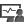 Logistics OperationsTransportation Network ManagementDistribution Channel Material Management Data Entry OperationsProcurementSupply Chain ManagementLiaison & Coordination Shipment ClearanceTimeline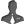 BijouxtecDmccAug’09-Jan’11NITIN 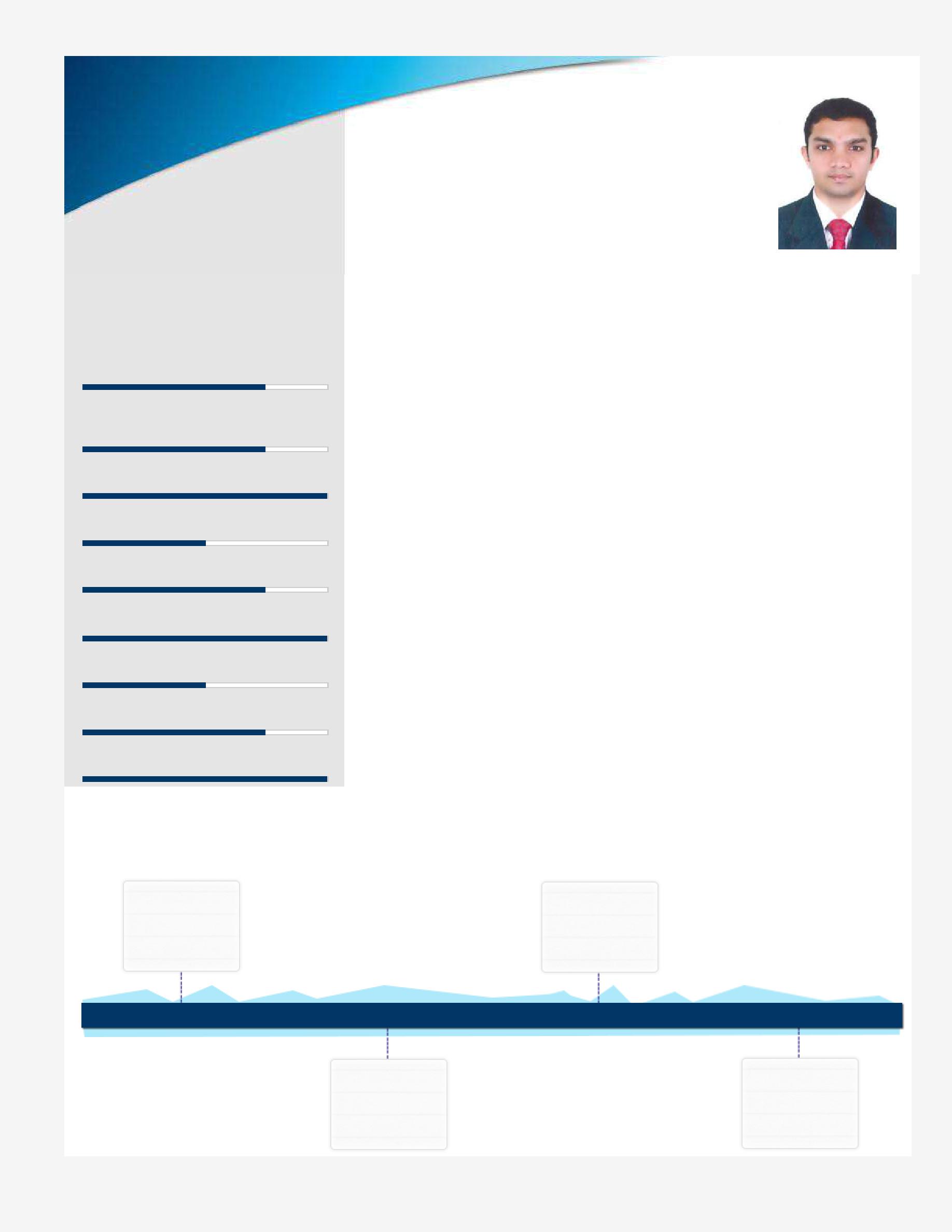 Logistics Operations nitin.382245@2freemail.com 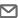 Goal-oriented professional offering 7 years of experience in end-to-end Logistics Operations expertise that directly results in efficiency improvements & cost savingsLocation Preference: DubaiProfile Summary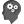 Expertise in evaluating & reviewing the company’s logistics operations business practices, updating and developing process documentation, streamlining opportunities, and eliminating non-value added activitiesProficient in driving the development and cultivation of positive business relationships with the company’s logistics customers & vendors and directing the pricing and performance reviews to identify service and revenue improvement opportunities and managing costsAn expert in facilitating activities that improve coordination and communication within the logistics department and other departments for shipment clearanceWorking knowledge of CFR, CPT, FCA, FOB, Mirsal - II, Custom Tariff, Letter of Credit, Bill of Lading, Dubai Customs Inspection Compliance, Nomination Haulier which enables fast and easy retrieval of containers from ports and easy cross dockingA keen communicator with honed interpersonal, problem solving and analytical capabilitiesMiddle EastPlasticMarketingFZEFeb’11-Dec’11	Jan’15-Aug’15	Since Sep’15Work Experience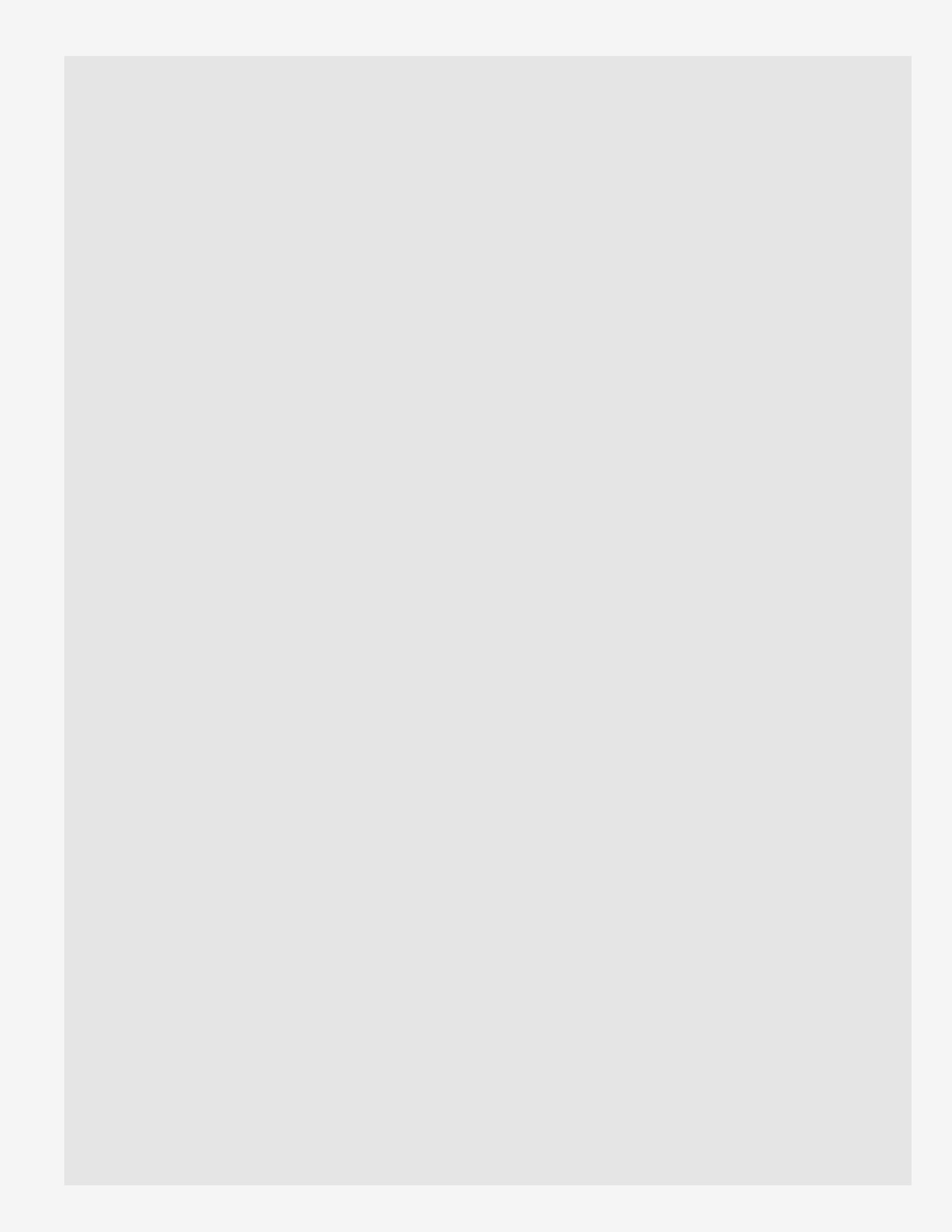 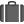 Since Sep’15 with Al-Khayyat Investment LLC, Dubai, Clearing & Forwarding ExecutiveKey Result Areas:Preparing and establishing schedules based on the needs and actual requirement of procurement divisionAdministering and tracking all shipment details to maximize ordersPlanning container loads with regards to customer and procurement requirement for shipping and respective customer clearanceCoordinating with Procurement Team and updating information related to changes in delay in freight, shortages as and when requiredManaging cargo, truck, freight bookings as required and as per the specified formats and systems of key accounts and oracle system effectivelyLiaising with key account logistics / supply chain representatives to ensure timely dispatch of material, containers and vehicle booking arrangementsEnsuring negotiation with local freight forwarders for overseas shipments & updating the sailing schedule to Procurement TeamHighlights:Reduced notable amount of inventory holding cost by 45 % through proper forecastingAttained remarkable sales growth of some stores by 25% through proper logistics planning, operation & follow-upDeveloped, documented, and executed comprehensive logistics and distribution strategic plan that drove optimal customer service and revenue enhancement by 35%Built the global logistics organization, US$ 1 Million in international logistics and transportation; led operational and process improvement initiatives across the supply chain logistics function with a team of 02direct and over 01 indirect reports – now am the only person handling all the shipments falling in my category of fashion / RetailJan’15-Aug’15 with Middle East Plastic Marketing FZE, Dubai, UAE – Logistics CoordinatorKey Result Areas:Managed Performa Invoices against order enquiry from customerWorked on database entries of more than 1000K USDCoordinated with local freight forwarder to release delivery order and arrange to collect original bill of lading for final customersFeb’11-Dec’14 with Element Middle East LLC., Dubai , UAE – Logistics Coordinator Key Result Areas:Analyzed new customer orders & requested manually by entering data into a centralized databaseCoordinated with warehouse for all GCC export shipments / deliveries accurately which lead to 100% accuracy and fast movement of shipmentCreated customs purpose documents with local Chamber of CommerceForwarded client-related quality and service issues to the appropriate manager for resolutionAdministered the costing procedure with regular checks to make sure that the costing for shipments from all international suppliers are completed timely by imports on completion of receipt of cargo into warehouse, helps sales team to push available items with Promotion and discount to achieve 100% sales targetDeveloped Letter of Credit Clerk and managed the same to verify terms of credit such as amount, insurance coverage and shipping conditions to determine compliance with established standardsHighlights:Successfully prepared monthly export monthly sales reports lead to monitor & increase in sales from 15% to 20%Merit of accounting all Import & Direct Shipment Export to GCC using Weighted Average Method resulting control over cost of 2000+ sku'sPlayed a pivotal role in administering and highlighting on regular interval over cost items to Procurement Department which resulted in cost cutting from 25 % to 35 %Liaised returns between origin and interim Transportation Departments resulting 100% customer satisfaction and resulting in 50% increase in accurate receivable accounts reconciliationPrevious Experience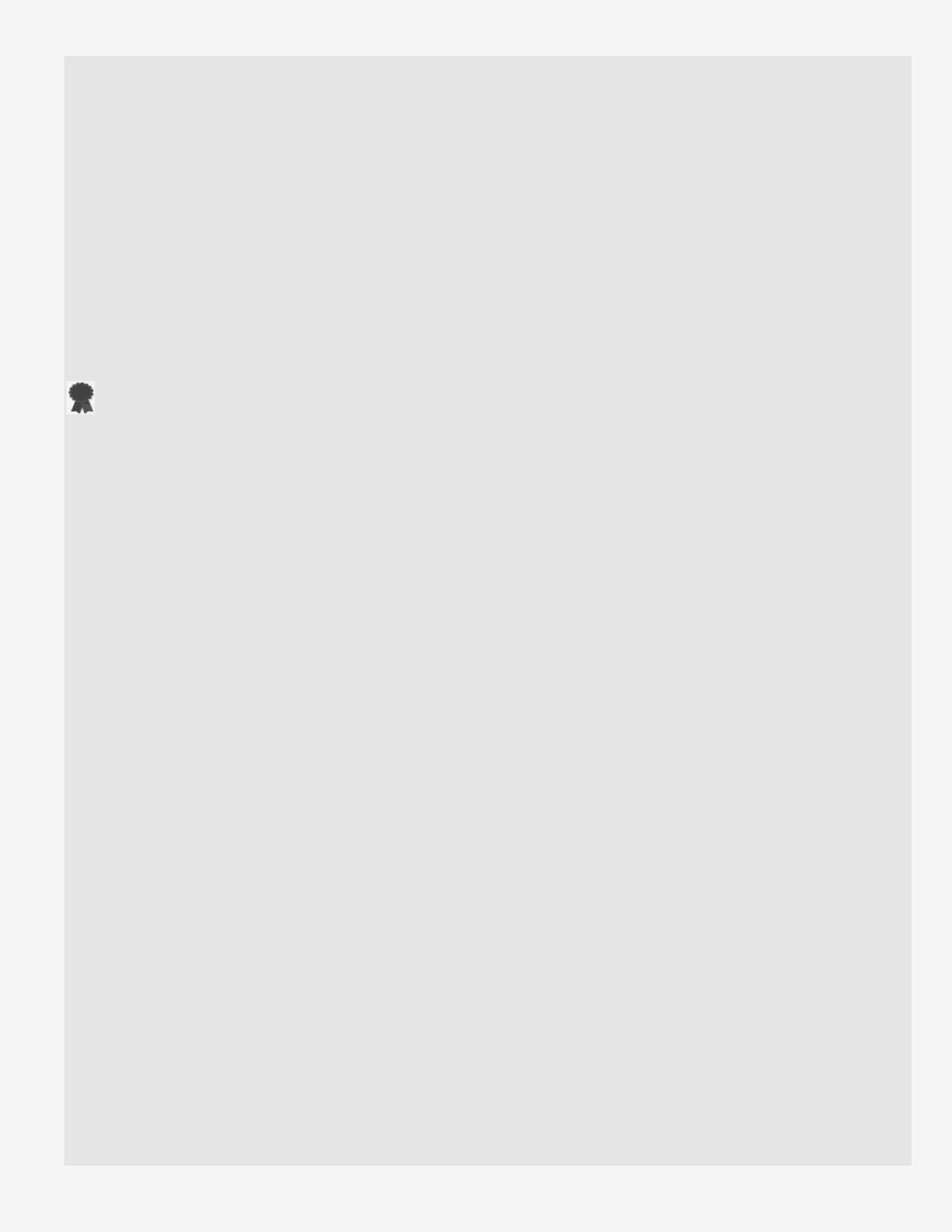 Aug’09-Jan’11 with Bijouxtec Dmcc, Dubai , UAE – Junior Logistics CoordinatorIT Skills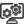 Sage Accounting SoftwareMicrosoft Excel, Word.Tally 9.0Education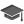 B.Com. from Mumbai University, Mumbai in 2003CertificationsSuccessfully completed certifications as Logistics Supply Chain Professional with the knowledge of International Trade, Incoterms, Letter of Credit from Zabeel Institute of ManagementPersonal Details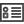 Date of Birth: 30th Jul’82Languages Known:English, Hindi and Gujrathi and MarathiElementAl-KhayyatMiddle EastInvestmentLLCLLC